113 Charlotte Street                                                                                                                 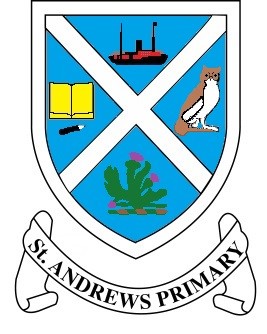 Fraserburgh	AB43 9LS	Phone: 01346 415845	Email: standrews.sch@aberdeenshire.gov.uk Website: www.standrews.aberdeenshire.sch.uk School information line for snow closures, etc:0870 054 4999 PIN 022570 WelcomeWelcome back to school, we have a busy term 2 ahead. We hope you enjoyed the October holiday, it’s a lovely time of year with the autumn colours around us.This is a short newsletter to let you know of the calendar dates for term 2, a more detailed newsletter will follow during November.StaffOur new Depute Head Teachers will start at St Andrews Primary School in November. Mrs Jane Ross will start on Monday 7th November 2022.Mrs Rachel Williamson will start on Monday 21st November 2022.Thank you to Miss Sarah Grant, Acting Depute Head Teacher for all her hard work and support, she will leave on 4th November 2022.We have student teachers from Aberdeen University on school experience – Mrs Ashleigh Ritchie has returned and will continue her placement in P4W, Miss Kerri McLennan will be working in P7S during term 2 and for a few eeks in term 3.Early Years Staff – Miss Maria Clark will be leaving us on 4th November 2022 to take up a new position in Macduff ELC. We are in the process of recruiting a replacement Early Years Practitioner and will let you know once this is complete. Thank you to Miss Clark for all her hard work at St Andrews ELC and we wish her well in her new post.November INSET DaysThe school will be closed to pupils on Thursday 17th and Friday 18th November for INSET days. The school will open again on Monday 22nd November.                                 Flu JabsThe Flu Jab vaccine will take place in school on Wednesday 2nd November and Monday 7th November for all the pupils who have requested this.Class NewslettersClass newsletters will be sent out by Friday 11th November.Children in Need The Pupil Council decided they would like to take part in Children in Need but as the school is closed to pupils on Friday18th November we have decide to take part on Wednesday 16th November. Pupils should dress down and wear something yellow if they would like. A small donation of £1 can be taken but this is optional. All donations will be towards the Children in Need charity.Parent Book LooksParent Book Looks will take place during the week starting 21st November. A letter will go out inviting you to attend a Parent Book Look where you will be able to share your child’s learning and progress.Parent Council The Parent Council are holding a Christmas Fair in School on Saturday 26th November 2022 from 11am -1pm, further details to follow.After School ClubsAfter School Clubs during term 2:Monday – Stay & Play P2-3, Basketball P4-7  Tuesday – Yoga P4-7, Choir P5-7Thursday – Art & Craft P6 & P7The Choir and Art & Craft clubs are new for term 2 and applications will be sent out today.We will also be having some lunch time clubs and pupils in P4-7 will be invited to take part.PEPE can take place indoors when the weather is not suitable for outdoors but changing is still not permitted. Pupils should continue to come to school on their gym day wearing the following;School jumper/sweatshirtTrainersLeggings, joggers, tracksuit trousers etc Minimum of 2 layers e.g t-shirt and sweatshirtWaterproof jacketHats and gloves can also be worn if Pupils wishCan I also take this opportunity to remind parents that;Long hair must be tied backJewellery must be removed. If earrings cannot be removed, they can be taped up.  Thank you.School Holidays 2021-22Please follow the link below for information about the school holidaysSchool Year Calendar 20/21 - 24/25 (aberdeenshire.gov.uk)School Calendar Term 2School Calendar Term 2Monday 31 October Wednesday 2 NovemberMonday 7 NovemberFriday 4 NovemberTuesday 15 NovemberWednesday 16 NovemberWednesday 16 NovemberThursday 17 NovemberFriday 18 NovemberMonday 21Tuesday 22Tuesday 22 NovemberWednesday 23 NovemberWednesday 23 NovemberWednesday 23 NovemberThursday 24 NovemberThursday 24 NovemberFriday 25 NovemberSaturday 26 NovemberFriday 8 DecemberWednesday 14 DecemberThursday 15 DecemberMonday 19 DecemberTuesday 20 DecemberTuesday 20 DecemberWednesday 21 December Wednesday 21 DecemberThursday 22 DecemberThursday 22 DecemberFriday 23 December Friday 23 DecemberFriday 23 DecemberSchool reopensFlu Jab – Main BuildingFlu Jab – Infant BuildingDress down Day (Donations of Chocolate)Fluoride Varnishing (Nursery)Fluoride Varnishing (P4)Children In NeedINSET DAYINSET DAYP4 Book LookP5 Book LookFluoride Varnishing (P1-P3)Fluoride Varnishing (P1-P3)P6 Book LookP6/7 Book LookP3 Book LookP7 Book LookP2 Book LookChristmas FairChristmas Jumper DayChristmas Concert P1-3Christmas Concert P4-7Christmas Party P4M & P4WChristmas Party P3H & P3SChristmas Party P5B & P5JChristmas Party P1D & P1HChristmas Party P6/7 & P7SChristmas Party P2F & P2GChristmas Party P6WChristmas Party NurseryChristmas Service School closes for Christmas Break